Chủ đề: [Giải toán 6 sách Cánh Diều] - Toán lớp 6 tập 1 - Bài 12. Ước chung và ước chung lớn nhấtMời các em học sinh cùng tham khảo chi tiết gợi ý giải Bài 4 trang 51 theo nội dung bài Ước chung và ước chung lớn nhất SGK Toán lớp 6 tập 1 sách Cánh Diều chương trình mới của Bộ GD&ĐTGiải Bài 4 trang 51 Toán lớp 6 Tập 1 Cánh DiềuTìm ƯCLN(126, 150). Từ đó hãy tìm tất cả các ước chung của 126 và 150.GiảiPhân tích 126 và 150 ra thừa số nguyên tố ta được: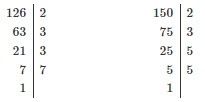 126 = 2 . 3 . 3 . 7 = 2 . 32 . 7150 = 2 . 3 . 5 . 5 = 2 . 3 . 52Các thừa số nguyên tố chung của 126 và 150 là 2 và 3Số 2 có số mũ nhỏ nhất là 1; số 3 có số mũ nhỏ nhất là 1.Vậy ƯCLN(126, 150) = 21 . 31 = 2 . 3 = 6 Ta lại có các ước của 6 là 1; 2; 3; 6Ước chung của 126 và 150 là ước của ƯCLN(126, 150) là 1; 2; 3; 6Vậy ƯC(126, 150) = {1; 2; 3; 6} ~/~Vậy là trên đây Đọc tài liệu đã hướng dẫn các em hoàn thiện phần giải bài tập SGK Toán 6 Cánh Diều: Bài 4 trang 51 SGK Toán 6 Tập 1. Chúc các em học tốt.